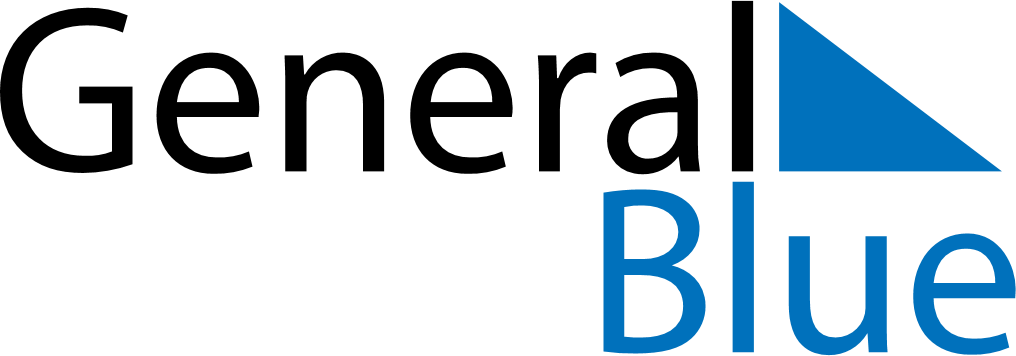 February 2026February 2026February 2026February 2026Cabo VerdeCabo VerdeCabo VerdeMondayTuesdayWednesdayThursdayFridaySaturdaySaturdaySunday1234567789101112131414151617181920212122Shrove TuesdayAsh Wednesday23242526272828